Кирюнова Юлия Олеговна ГБОУ СПО "Медицинский колледж №2 Департамента здравоохранения города Москвы"Преподаватель основ латинского языка с медицинской терминологиейЛЕКСИЧЕСКИЙ МИНИМУМ по дисциплине «ОСНОВЫ ЛАТИНСКОГО ЯЗЫКА С МЕДИЦИНСКОЙ ТЕРМИНОЛОГИЕЙ»по программе углубленной подготовки специальности«Лечебное дело» Предлагается лексический минимум по дисциплине «Основы латинского языка с медицинской терминологией», которая «открывает» путь в освоении Вашей будущей медицинской профессии. С латинского языка начинается изучение специальных дисциплин, которые обеспечивают профессиональную подготовку к работе в медицинских организациях. Я надеюсь, что работа с данным пособием поможет Вам в овладении латинским языком с медицинской терминологией, расширении Вашего кругозора, повышении профессиональной грамотности, таким образом, позволит  развить общие и профессиональные компетенции.Лексический минимум предназначен в качестве пособия по лексике, подлежащей активному усвоению на протяжении всего курса дисциплины «Основы латинского языка с медицинской терминологией». Структуру лексического минимума составляют слова из анатомической, клинической и фармацевтической терминологии, а также рецептура на латинском языке, которая используется на дисциплине «Фармакология». Лексический минимум пронумерован и озоглавлен в соответствии с календарно-тематическим планом дисциплины.ЛЕКСИЧЕСКИЙ МИНИМУМ № 1.1 «Фонетика»acĭdum –						кислотаána –							по,поровнуaёr –							воздухbutýrum –						масло (твёрдое)capitŭlum –                                                головка cápsǔla –                                                   капсулаcérĕbrum –                                                 большой головной мозгcranium –                                                   черепdecoctum –						отварduodēnum –						двенадцатиперстная кишкаgénu –                                                        коленоglándǔla –                                                 железаgutta –						капляhepar –						печень человекаherba –						траваinjectio –						инъекция, впрыскиваниеjecur –					          печень рыбыlinimentum –					жидкая мазь (линимент)liquor –                                                      жидкостьmamma –                                                   молочная  железа (грудь)mixtura –						микстураmúscŭlus –                                                 мышцаos –							кость, ротpelvis –                                                      тазpes –                                                          стопа, ногаQuércus –                                                  дубrecĭpe –						возьмиsánguis –                                                   кровьsuppositorium – 					суппозиторий (свеча)tíbia –                                                        большеберцовая костьtinctura – 						настойкаtubercŭkum –                                             бугорокvenénum -                                                  ядvértebra –						позвонокvitrum –	                                               склянка, стеклоZíncum –						цинкЛЕКСИЧЕСКИЙ МИНИМУМ № 1.2 «Фонетика»aether –						эфирampūlla –						ампулаamўlum –						крахмалantídŏtum –                                                   противоядиеaqua –						водаarteria –						артерияcáput –						головаcharta –						бумагаcito –							быстроclavicula –						ключицаcollum –               шея, шейка (кроме шейка матки, шейка церваикального канала cervix)combustio –						ожогcosta –						реброdosis –						дозаemplastrum –					пластырьextractum –						экстрактfemĭna –                                                         женщинаfractura –                                                       перелом glóbŭlus –						шарикinfūsum –						настойlac –							молокоlingua –						языкmánus –                                                          рукаmedicamentum –					лекарствоóleum –						масло (жидкое)palpebra –						векоpilula –					          пилюляpúlmo –                                                          лёгкоеpulvis –						порошок recipěre –						брать, взятьsolutio –						растворspirĭtus –						спиртstatim –						немедленно, тотчасtabulétta –						таблеткаunguéntum –					мазь (твердая)vena –						вена (сосуд)ЛЕКСИЧЕСКИЙ МИНИМУМ № 1.3Rubricappula (Красная Шапочка)ЛЕКСИЧЕСКИЙ МИНИМУМ № 2.1Имя существительноеОбзор системы пяти склонений имён существительныхmasculīnum – m. –   				мужской родfeminīnum – f. –      				женский родneutrum – n. –        				средний родnumĕrus singulāris – Sing. –  			единственное числоnumĕrus plurālis – Plur. –      			множественное числоcasus Nominatīvus – Nom. – 			именительный падеж casus Genetīvus – Gen. – 			родительный падеж casus Datīvus – Dat. –				дательный падеж casus Accusatīvus – Acc. – 			винительный падеж casus Ablatīvus – Abl. – 			творительный падеж casus Vocatīvus – Voc. – 			звательный падежI склонение имён существительныхangīna, ae, f – 	          ангинаaorta, ae, f. –		аортаarteria, ae, f. –	          артерияСamphŏra, ae, f. – 	камфораcellula, ae, f. –	          клеткаclavicula, ae, f. –	          ключицаcolumna vertebralis –	позвоночный столбcornea, ae, f. 	–	роговое вещество, роговица (глаза)costa, ae, f. –		реброfascia, ae, f. –		фасция (оболочка мышц)fibula, ae, f. –		малоберцовая костьfractura, ae, f –               перелом gingīva, ae, f. –	          деснаglandŭla, ae, f. –	          железаhernia, ae, f. –		грыжаlingua, ae, f. –		языкMagnesia, ae, f. – 	          магнезияmamma, ae, f. –	          молочная железаmandibula, ae, f. –	          нижняя челюстьmaxilla, ae, f. –	          верхняя челюстьmedulla ossium –	          костный мозгmedulla spinalis –	          спинной мозгmedulla, ae, f. –	          мозговое вещество, мозгorbĭta, ae, f. –		глазницаpalpebra, ae, f. –	          векоpapilla, ae, f. –	          сосок, сосочекpatella, ae, f. –	          коленная чашка, надколенникpleura, ae, f. –		плевраprostāta, ae, f. –	          предстательная железаpulpa, ae, f. –		пульпа, мякоть scapula, ae, f. –	          лопаткаtibia, ae, f. –		большеберцовая костьtonsilla, ae, f. –	          миндалинаtrachēa, ae, f. –	          дыхательное горлоtuba (ae, f.) uterīna –	маточная трубаurethra, ae, f. –	          мочеиспуск. каналurīna, ae, f. –		мочаvagīna, ae, f. –	          влагалищеvena, ae, f. –		венаvertebra, ae, f. –	          позвонокvesīca, ae, f. (urinaria) –пузырь (мочевой)ЛЕКСИЧЕСКИЙ МИНИМУМ № 2.2Названия лекарственных растенийAbsinthium, i, n –  	полынь горькаяAdōnis, ĭdis, m – 	           горицветAloё, ёs, f –		           алоэ, сабурAlthaea, ae, f –	           алтей, проскурнякBelladonna, ae, f –	красавкаCalendula, ae, f –	          календула, ноготкиChamomilla, ae, f –	ромашкаConvallaria, ae, f –	ландышCrataegus, i, m – 	          боярышникDigitālis, is, f – 	           наперстянкаEucalýptus, i, f – 	          эвкалиптFarfăra, ae, f –	          мать-и-мачехаFilix, ĭcis, f – 		папоротникFoeniculum, i, n –	          укроп аптечный (фенхель)Frangula, ae, f –	          крушинаHippophaё, ёs, f -            облепихаKalanchoё, ёs, f -             каланхоэLeonurus, i, m – 	           пустырник Mentha, ae, f –	           мятаOrýza, ae, f 	–	           рисPapāver, ĕris, n –       	макPiper, ĕris, n – 	           перецRheum, i, n – 	           ревеньRicĭnus, i, m – 	           клещевинаRosa, ae, f –		           шиповникSalvia, ae, f  –		 шалфейSenna, ae, f –	           сенаThermopsis, ĭdis, m–        термопсис, мышатникTilia. ae. f –                      липа Urtīca, ae, f  –		  крапиваValeriāna, ae, f –	            валерианаЛЕКСИЧЕСКИЙ МИНИМУМ № 2.3II склонение имён существительныхbotulismus, i, m. –	          пищевое отравлениеbronchus, i, m. – 	          бронхc(a)ecum, i, n. – 	          слепая кишкаcancer, cri, m. – 	          ракcapitulum, i, n –             головка  caput, i, n –                     головаcerebellum, i, n. – 	          мозжечокcerebrum, i, n. – 	          большой головной мозгcollum, i,n - шея, шейка (кроме шейка матки, шейка церваикального канала cervix)cranium, i, n. – 	         черепcytus, i, m. (греч.) – 	клеткаdecoctum i, n. – 	          отварdigĭtus, i, m. – 	          палецdorsum, i, n. – 	          спинаduodēnum, i, n. – 	         12-перстная кишкаemplastrum i, n. –	          пластырьemūlsum i, n. –	         эмульсияencephălon, i, n. – 	головной мозгendocárdium, i, n. – 	внутренняя оболочка  epicárdium, i, n. – 	серозная оболочка сердцаesophăgus, i, m. – 	           пищеводextractum i, n. –	         экстрактfurunculus, i, m. – 	          фурункулglobulus i, n. – 	          шарикinfūsum i, n. – 	          настойintestīnum crassum –       толстая кишкаintestīnum, i, n. – 	           кишка, кишечникlábium, i, n –                  губа linimentum i, n. –	           мазь (жидкая)lumbus, i, m. – 	           поясницаmedĭcus, i, m. – 	           врачmyocardium, i, n. – 	мышца сердцаnasus, i, m. – 		носneonatus, i, m. – 	          новорождённыйnervus, i, m. – 	          нервovarium, i, n. – 	          яичникpaediāter, tri, m. – 	детский врачper rectum, i, n. –	          через прямую кишкуpericardium, i, n. – 	околосердечная сумкаperin(a)ēum, i, n. – 	промежностьperiosteum, i, n. –	          надкостницаperitonēum, i, n. –	          брюшинаpylōrus,i, m. –                 привратник желудкаrádius, i, m –                  лучевая кость rectum, i, n. – 		прямая кишкаseptum, i, n -                  перегородкаsirŭpus i, m. – 	          сиропspasmus, i, m. – 	           спазмsternum, i, n. – 	          грудинаsuppositórium i, n. – 	свечаtubérculum, i, n -             бугорокtyphus, i, m. – 	           тифumbilīcus, i, m. –	          пупокunguentum i, n. –	           мазьutĕrus, i, m. – 		маткаventricŭlus, i, m. – 	желудок, желудочекЛЕКСИЧЕСКИЙ МИНИМУМ № 2.4Прилагательные I группыacetylsalicylĭcus, a, um – 	ацетилсалициловыйactivātus, a, um –		          активированныйaethylĭcus, a, um –		          этиловыйaquōsus, a, um – 		          водныйcamphorātus, a, um –	          камфорныйcerātus, a, um –		          вощёныйconcentrātus, a, um –		концентрированныйdestillātus, a, um – 		дистиллированныйdilūtus, a, um – 		           разбавленныйexternus, a, um – 		           наружныйfelleus, a, um – 		           желчныйfluĭdus, a, um – 		           жидкий (экстракт)gastrĭcus, a, um – 		           желудочныйgelatinōsus, a, um – 		желатиновыйinternus, a, um – 		          внутреннийisotonĭcus, a, um – 		изотоническийniger, gra, grum – 		тёмный, чёрныйobductus, a, um –		          покрытый оболочкойoleōsus, a, um – 		          масляныйparaffinātus, a, um – 		парафинированныйрurus, a, um – 		          чистыйrectificātus, a, um – 		очищенный (спирт, скипидар)sanus, a, um – 		          здоровыйsiccus, a, um – 		          сухойspirituōsus, a, um – 		спиртовойspissus, a, um – 		          густойsterilisātus, a, um – 		стерилизованныйsubtilissĭmus, a, um –  	          мельчайшийНекоторые сочетания существительных I, II склонений с прилагательными I группы              aqua destillāta – 		вода дистиллированная 
Recipe: Aquae destillātae              oleum camphorātum –	          масло камфорное 
Recipe: Olei camphorāti              tabuletta obducta – 		таблетка, покрытая оболочкой (в оболочке)
Recipe: Tabulettas obductas  extractum  fluĭdum – 	                    экстракт жидкий 
Recipe: Extracti fluĭdi              extractum  siccum – 	          экстракт сухой 
Recipe: Extracti  sicci              extractum spissum – 	          экстракт густой 
Recipe: Extracti … spissiin сharta cerāta – 		                    в вощёной бумагеin vitro nigro= ad vitrum nigrum –  	в тёмной склянкеin capsŭlis gelatinōsis – 	                    в желатиновых капсулахin charta paraffināta – 	                    в парафинированной бумагеЛЕКСИЧЕСКИЙ МИНИМУМ № 2.5II группа имён прилагательныхletālis, e – 						смертельныйnaturālis, e –					натуральный, естественныйpectorālis, e – 					груднойrecipiens, ntis –					берущийrectālis, e – 						ректальный, прямокишечныйsimplex, ĭcis –					простойtalis, e – 						такой (соотносительное местоимение)vaginālis, e –					влагалищныйvulgāris, e –						обыкновенный              succus gastrĭcus naturālis –		  сок желудочный натуральный
Recipe: Succi gastrĭci naturālis               Elixir pectorāle –			  эликсир грудной
Recipe: Elixīris pectorālis               Virĭde nitens –				  бриллиантовый зелёный
Recipe: Virĭdis nitentis               Filix mas –				  папоротник мужской 
Recipe: Filĭcis maris              Adōnis vernālis –			  горицвет весенний
Recipe: Adōnĭdis vernālis              Convallaria majālis  –			  ландыш майский
Recipe: Convallariae majālis               solutio Iōdi spirituōsa 	–           раствор йода спиртовый
Recipe: Solutionis Iōdi spirituōsae               solutio Сamphŏrae oleōsa –		  раствор камфоры масляный
Recipe: Solutionis Сamphŏrae oleōsae              solutio Viridis nitentis spirituosa –	   раствор бриллиантового зелёного спиртовой
Recipe: Solutionis Viridis nitentis spirituosae               solutio Hydrogenii peroxўdi dilūta –    раствор водорода пероксида разведённый
Recipe: Solutionis Hydrogenii peroxўdi dilūtae               solutio Natrii chlorĭdi isotonĭca –	  	раствор натрия хлорида изотонический
Recipe: Solutionis Natrii chlorĭdi isotonĭcaeCлова, употребляемые в фармакологииemūlsum i, n. –	           эмульсияfolium i, n. – 		листGlucōsum, i, n. – 	          глюкозаGlycerīnum, i, n. – 	глицеринIchthyōlum, i, n. – 	          ихтиолictĕrus, i, m. – 	           желтуха in vitro = ad vitrum –     в склянкеLaevomycetinum, i, n.	левомицитинMenthōlum, i, n. –   	ментолMorphinum, i, n. –	          морфинoleum Ricĭni – 	           касторовое маслоsacchărum, i, n. –	          сахарsirŭpus i, m. – 	           сиропsuccus i, m. – 		сокTalcum, i, n. – 	          талькtetănus, i, m. –	           столбнякValidōlum, i, n. – 	          валидолVaselīnum, i, n. –	          вазелинvitamīnum i, n. – 	          витаминvitrum i, n. – 		склянка, стеклоЛЕКСИЧЕСКИЙ МИНИМУМ № 2.6III склонение имён существительных анатомо-гистологическая терминологияabdōmen, ĭnis, n. –         животappendix, ĭcis, f. –           придаток, отростокarticulatio, ōnis, f. – 	сустав	                                             auris, is, f. – 		ухоbilis, is, f. – 		          желчьcartilāgo, ĭnis, f. –  	хрящcervix, icis, f –                 шея, шейка (матки или цервикального канала)cor, cordis, n. –	          сердцеcorpus, ŏris, n. –	         тело, корпусcortex, ĭcis, m. –              кора, корковое  веществоcutis, is, f. – 		кожаdens, dentis, m. –  	          зубdiaphragma, ătis, n. – сухожильно-мышечная  перегородка, отделяющая у млекопитающих животных и у человека грудную полость от брюшнойfemur, ŏris, n. – 	          бедроgaster, tris, f. –	          желудокhypophўsis, is, f. –           мозговой  придаток larynx, ўngis, m. – 	гортаньlien, ēnis, n. – 	          селезёнкаmeninx, ngis, f. –  	           мозговая оболочкаos, oris, n. – 		ротos, ossis, n. – 		костьpancreas, ātis, n. –          поджелудочная железаper os – 		          через ротpes, pedis, m. – 	          стопаpharynx, ўngis, m. – 	глоткаren, renis, m. – 	          почкаtestis, is, m. – 		яичко (семенник)thorax, ācis, m. – 	          грудная клеткаtuber, ĕris, n. – 	          бугор, шишкаurēter, ĕris, m. – 	          мочеточникvas, vasis, n. – 	          сосудЛЕКСИЧЕСКИЙ МИНИМУМ № 2.7III склонение имён существительных клиническая и фармацевтическая терминологияaether, ĕris, m. – 	         эфирanamnĕsis, is, f. – 	         припоминание сведений о прежнем состоянииauscultatio, ōnis, f. –         выслушиваниеbasis, is, f. – 	                   основание, основаcarbo, ōnis, m. – 	         угольcarcinoma, ătis, n. –          злокач. опухоль из эпителиальной тканиcortex, ĭcis, m. – 	        кораcurātio, ōnis, f. – 	        лечениеdiagnōsis is, f. – 	        распознавание  болезниdosis, is, f. – 	                  дозаelīxir, īris, n. – 	        эликсир emphisēma –	                  чрезмерное скопление воздуха в органахemulsio, ōnis, f.= emulsum, i, n. – 	эмульсияflos, floris, m. – 	        цветокgenĕsis is, f. – 	                  происхождение, развитиеglaucōma, ătis, n. –           повышение внутриглазного давления homo, ĭnis, m. – 	        человекinfans, ntis, m., f. –           дитя, ребёнокinjectio, ōnis, f. – 	        впрыскивание, инъекцияlac, lactis, n. – 	        молокоliquor, ōris, m. – 	       жидкостьmetastāsis is, f. –     перенос болезненного начала из одного места организма в другоеmucilāgo, ĭnis, f. –           слизьmycōsis is, f. – 	       грибковоезаболеваниеmyosītis, īdis, f. – 	       воспаление мышцыnarcōsis is, f. – 	  искусственно вызываемый глубокий сон с потерей сознанияnecrōsis is, f. – 	        омертвениеneoplasma ătis, n. –          новообразованиеpalpatio, ōnis, f. – 	        ощупываниеpercussio, ōnis, f. –           простукиваниеprognōsis is, f. – 	        предвидение хода болезниpulvis, ĕris, m. – 	        порошокquantum satis – 	        сколько требуется, сколько нужноradix, īcis, f. – 	                  кореньrhizōma, ătis, n. – 	       корневищеsarcōma, ătis, n. –	       злокачественная опухоль из соединительной тканиsclerōsis is, f. –	      болезненное уплотнение, затвердениеsemen, ĭnis, n. – 	      семяsepsis is, f. – 	                заражение, гниениеsolutio, ōnis, f. – 	      растворstenōsis is, f. –	                стеноз, сужениеsuspensio, ōnis, f. –         суспензияsymptōma, ătis, n. –        признакtrachōma, ătis, n. –         хроническое инфекционное  заболевание глазtransfusio, ōnis, f. –        переливаниеtuber, ĕris, n. – 	      клубеньtumor, ŏris, m. – 	      опухольvirĭde, is, n. –	                зеленьЛЕКСИЧЕСКИЙ МИНИМУМ № 2.8Существительные IV склоненияabortus, us, m. – 				аборт, выкидышabscessus, us, m. – 				абсцесс, нарывarcus, us, m –                                           дуга collapsus, us, m. – 				острая сосудистая недостаточностьcornu, us, n. – 					рог, рожок decubĭtus, us, m. – 				пролеженьexĭtus, us, m. – 				исходfructus, us, m. – 				фрукт, плодgenu, us, n. – 					коленоhabĭtus, us, m. – 				телосложение, внешний видinfarctus, us, m. – 		очаг омертвения вследствие прекращения кровоснабженияinsūltus, us, m. – 			внезапное нарушение мозговой деятельностиmanus, us, f. – 				рука (кисть руки)prolapsus, us, m. – 				выпадениеpulsus, us, m. – 				удар, толчокpаrtus, us, m. – 				рождение, родыQuercus, us, m. – 				дубsinus, us, m. –  				синус, пазухаspiritus, us, m. – 				спиртstatus, us, m. – 				статус, состояниеusus, us, m. – 					употреблениеSpiritus aethylicus – 			           спирт этиловый Recipe: Spiritus aethyliciСуществительные V склонения(dosis) pro die – 				доза суточнаяad usum externum – 				для наружного употребленияad usum internum – 				для внутреннего употребления caries, ei, f. –   				гниение, костоеда dosis pro dosi – 				доза разоваяexĭtus letālis – 					исход летальныйfacies, ei, f. –   				лицо, поверхностьrabies, ei, f. –   				бешенствоscabies, ei, f. – 				чесоткаspecies, ērum, f.(только Plur.) – 		сбор (лекарственный)ЛЕКСИЧЕСКИЙ МИНИМУМ № 3.1 Глаголaddĕre                                                            добавлятьaudīre –        					слышать, слушатьauscultāre –  					выслушиватьcurāre –       					лечить, заботитьсяdare –           					давать, выдавать, отпускатьdignoscĕre – 					распознаватьdividĕre –                                                       делитьdividĕre –      					делить, разделятьextrahĕre –  					извлекатьfiltrāre –       					фильтроватьinfundĕre –   					наливать, вливатьmiscēre –      					смешиватьpalpāre –      					ощупыватьpercutĕre –						простукиватьpraeparāre –					приготовлятьrecipĕre – 						брать, взятьrepetĕre –						повторятьsanāre –						излечиватьsignāre –						обозначатьsolvĕre –						растворятьsterilisāre –						стерилизоватьvalēre –						здравствовать, быть здоровымvertĕre –						вертеть, переворачиватьRecĭpe					ВозьмиSterilīsa					Простерилизуй Sterilisētur 				          Простерилизовать! Пусть будет                                                                                   простерилизованоDa tales doses numĕro… 		Выдай такие дозы числом…Dentur tales doses numĕro…		а) Выдать такие дозы числом…!                                                                        б) Пусть будут выданы такие дозы                                                                                                            числом…fiat –					           пусть образуется, пусть получитсяfiant –      					 пусть образуются, пусть получатсяut –						 чтобы (союз)Misce. Da. Signa.                                 Смешай. Выдай. Обозначь.Misceātur. Detur. Signetur.              а) Пусть будет смешано, выдано.Обозначено.                                                          б) Смешать! Выдать! Обозначить! Misce, fiat                                            Смешай, пусть образуется (получится)pulvis                                                            порошок                                                                                     unquentum	                                                 мазьpasta                                                             пастаglobulus                                                        шарикsuppositorium                                               суппозиторийlininmentum                                                  линиментMisce,  ut  fiat                                     Смешай, чтобы образовался(получился) pulvis                                                            порошок                                                                                     unquentum	                                                 мазьpasta                                                             пастаglobulus                                                        шарикsuppositorium                                               суппозиторийlininmentum                                                  линиментMisce, fiant		                             Смешай, пусть образуются pulvis                                                            порошок                                                                                     unquentum	                                                 мазьpasta                                                             пастаglobulus                                                        шарикsuppositorium                                               суппозиторийlininmentum                                                  линиментMisce, ut fiant				Смешай, чтобы образовались pulvis                                                           порошок                                                                                     unquentum	                                                мазьpasta                                                            пастаglobulus                                                       шарикsuppositorium                                              суппозиторийlininmentum                                                 линиментЛЕКСИЧЕСКИЙ МИНИМУМ № 3.2Предлоги в рецептахПредлогиad – 		до, для, к, при, в (Acc.)per – 		через (Acc.)cum – 	с (Abl.)ex – 		из (Abl.)pro – 		для (Abl.)in – 		в, на (Acc., Abl.)sub – 		под (Acc., Abl.)Предложные сочетанияin ampullis – 	в ампулахin capsulis –		в капсулахin tabulettis – 	в таблеткахin charta –  		в бумаге(ad chartam)in scatula – 		в коробочкеsub linguam –	под языкad 200,0 – 		до .per vagīnam – 	через влагалищеcum Mentha – 	с мятойper os – 		 через ротpro injectionĭbus – для инъекцийpro narcōsi – 	  для наркозаРецептурные сокращенияЛЕКСИЧЕСКИЙ МИНИМУМ № 3.3Частотные отрезки в названиях лекарственных средств и препаратов ЛЕКСИЧЕСКИЙ МИНИМУМ № 3.4Латинская химическая номенклатура Названия химических элементовAluminium, i, n. – 	            алюминийArgentum, i, n. – 		сереброArsenicum, i, n. – 		мышьякBarium, i, n. – 		барийBismuthum, i, n. –		висмутBromum, i, n. – 		бромCalcium, i, n. – 		кальцийChlōrum, i, n. – 		хлорCuprum, i, n. – 		медьFerrum, i, n. – 		железоHydrargўrum, i, n. – 		ртутьHydrogenium, i, n. – 		водородIodum, i, n. – 			йодKalium, i, n. – 		калийMagnesium, i, n. – 		магнийMagnium, i, n. – 		магнийNatrium, i, n. – 		натрийNitrogenium, i, n. – 		азотOxygenium, i, n. – 		кислородPlumbum, i, n. – 		свинецZincum, i, n. – 		цинкИскл.:Phosphŏrus, i, m. – 		фосфорSulfur, ŭris, n. –  		сераГрупповое наименование оксидовoxўdum, i, n. – 		оксидperoxўdum, i, n. –		пероксидhydroxўdum, i, n. –		гидроксидНазвания некоторых оксидов            Magnesii oxydum  – 	оксид магния Recipe:Magnesii oxydi            Hydrogenii peroxydum  – пероксид водорода 
Recipe:Hydrogenii peroxydi             Aluminii hydroxydum  –  гидроксид алюминия 
Recipe:Aluminii hydroxydiНазвания некоторых кислот             Acĭdum acetylsalicylĭcum – 	кислота                                                  ацетилсалициловая (аспирин)
Recipe: Acidi acetylsalicylĭci              Acidum ascorbinĭcum  –        кислота аскорбиновая
Recipe: Acidi ascorbinĭci                           (витамин С)              Acidum folĭcum  – 	              кислота фолиевая 
Recipe: Acidi folĭci                               Acidum nicotinĭcum – 	кислота никотиноваяRecipe: Acidi nicotinĭci                             (витамин РР)              Acidum salicylĭcum – 	кислота салициловая
Recipe: Acidi salicylĭci              Acidum borĭcum – 		кислота борная
Recipe: Acidi borĭci              Acidum hydrochlorĭcum – 	кислота                                                хлористоводородная  (соляная)
Recipe: Acidi hydrochloriciНаиболее употребительные наименования анионоварсенат – 		arsēnas, ātis, m.арсенит – 		arsēnis, ītis, m.ацетат – 		acētas, ātis, m.бензоат – 		benzoas, ātis, m.бромид – 		bromĭdum, i, n.гидрокарбонат – 	hydrocarbōnas, ātis, m.гидрохлорид – 	 hydrochlorĭdum, i, n.глицерофосфат – 	glycerophosphas, ātis, m.глюконат – 	glucōnas, ātis, m.йодид – 		iodĭdum, i, n.карбонат – 		carbōnas, ātis, m.нитрат –		nitras, ātis, m.нитрит – 		nitris, ītis, m.основной ацетат – subacētas, ātis,m.основной карбонат – 	subcarbōnas, ātis,m.основной нитрат – subnītras, ātis,m.салицилат – 	salicýlas, ātis, m.сульфат – 		sulfas, ātis, mфосфат – 		 phosphas, ātis, m.хлорид – 		chlorĭdum, i, n.цитрат – 		 citras, ātis, m.ЛЕКСИЧЕСКИЙ МИНИМУМ № 4.1Греко-латинские дублеты ЛЕКСИЧЕСКИЙ МИНИМУМ № 4.2Греческие и латинские префиксыГреческие и латинские суффиксыЛЕКСИЧЕСКИЙ МИНИМУМ № 4.3Греческие и латинские терминоэлементыЛЕКСИЧЕСКИЙ МИНИМУМ № 4.4Профессиональные медицинские выражения(dosis) pro die – 					доза суточная (dosis) pro dosi –					доза разовая ad usum externum – 				для наружного употребленияad usum internum – 				для внутреннего употребленияcontra tussim – 					от (против) кашляex tempore – 			          по требованию (экстемпоральное  средство)in ampullis – 				          в ампулах in capsulis gelatinosis – 			в желатиновых капсулах in charta cerata – 				в вощенной бумаге in charta paraffinata – 				в парафинированной бумаге in scatula – 					в коробочкеin tabulettis – 				          в таблетках in vitro nigro = ad vitrum nigrum – 		в темной склянке, в темной банке in vitro= ad vitrum – 	                в склянке, в банке (в лабораторных  условиях) in vivo – 						на живом организме lege artis – 					        «по правилам искусства», «в точности»per os – 						через рот (перорально)per rectum – 					через прямую кишку (ректально) pro auctore – 				          для автора (для составителя рецепта)pro infantibus – 					для детей pro inhalationibus – 				для ингаляций pro injectionibus – 				для инъекций pro narcosi –					для наркоза quantum satis – 					сколько требуется, сколько нужноЛатинские афоризмы о здоровье и медицине1.  Invia est in medicina via sine lingua Latina. – Не проходим путь в медицине без латинского языка.2.  Omnium profecto artium medicina nobilissĭma est. – Из всех наук медицина, безусловнo, самая благородная /Гиппократ/3. Noli nocēre! - Не (на)вреди! (Один из нравственных принципов, выработанных медицинской школой Гиппократа)4. Summum bonum medicinae sanĭtas est. –Высшее благо медицины – здоровье.5. Arte et humanitate, labore et scientia. - Искусством и человечностью, трудом и знанием (один из девизов врачевания)6. Natūra incĭpit, ars dirĭgit, usus perfĭcit. – Природа начинает, искусство направляет, опыт совершенствует.7. Per scientiam – ad salūtem aegrōti. – Посредством знания – к здоровью больного.8. Mens sana in corpŏre sano. – В здоровом теле здоровый дух.9. Hygiēna amĭca valetudĭnis est. – Гигиена – подруга здоровья. 10. Aliis inserviendo consūmor. – Служа другим, сгораю сам. /Девиз, сопутствующий пламенеющему светильнику или свече, как эмблеме врачевания, применяющемуся с древних времён, наряду с основной эмблемой – змея с чашей./Латинские и греческие числительные – приставки 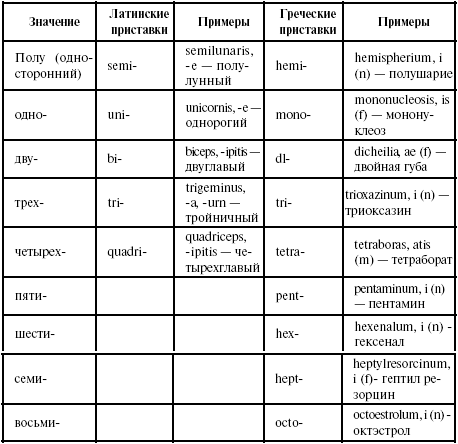 ДОПОЛНИТЕЛЬНЫЕ МАТЕРИАЛЫЛЕКСИЧЕСКИЙ МИНИМУМ № 5.1Названия лекарственных средств Aethazolum, i, n. −  				этазолAethylmorphinum, i, n. −			этилморфинAmidopyrinum, i, n. −				амидопиринAminazinum, i, n. −				аминазинAmpicillinum, i, n. −				ампициллинAnaesthesinum, i, n. − 				анестезинAnalginum, i, n. − 				анальгинBarbamylum, i, n. −				барбамилBenzylpenicillinum, i, n. −			бензилпенициллинCordiaminum, i, n. −				кордиаминDibazolum, i, n. −					дибазолEphedrinum, i, n. −				эфедринErythromycinum, i, n. −				эритромицинGlucosum, i, n. −					глюкозаGlycerinum, i, n. −				глицеринHydrocortisonum, i, n. −				гидрокортизонIchthyolum, i, n. −					ихтиолMentholum, i, n. −					ментолMonomycinum, i, n. −				мономицинMorphinum, i, n. −				морфинNeomycinum, i, n. −				неомицинNitroglycerinum, i, n. −				нитроглицеринNorsulfazolum, i, n. −				норсульфазолNovocainum, i, n. −				новокаинOleandomycinum, i, n. −				олеандомицинOxacillinum, i, n. −				оксациллинPenicillinum, i, n. −				пенициллинPhenacetinum, i, n. −				фенацетинPhenazepamum, i, n. −				феназепамPhenobarbitalum, i, n. −				фенобарбиталPhenoxymethylpenicillinum, i, n. −		феноксиметилпенициллинPlatyphyllinum, i, n. −				платифиллинStreptocidum, i, n. −				стрептоцидStreptomycinum, i, n. −				стрептомицинStrophanthinum, i, n. −				строфантинSulfacylum, i, n. −					сульфацилSulfadimethoxinum, i, n. −			сульфадиметоксинSulfadimezinum, i, n. −			           сульфадимезинSynoestrolum, i, n. −			          синестролSynthomycinum, i, n. −			          синтомицинTetracyclinum, i, n. −				тетрациклинTheobrominum, i, n. −				теоброминTheodibaverinum, i, n. −				теодибаверинTheophyllinum, i, n. − 				теофиллинThiaminum, i, n. − 				тиаминTrimecainum, i, n. − 				тримекаинValidolum, i, n. − 					валидолЛЕКСИЧЕСКИЙ МИНИМУМ № 5.2Список рецептовдля аудиторной и внеаудиторной самостоятельной работыRp.: Solutionis Morphini hydrochloridi 1%-1 ml         Da tales doses №  ampullis               Signa: по 1мл п/к 2 раз в день. Rp.: Tabulettas Phenobarbitali 0,1  №10                                                         Da.               Signa: по 1 табл. на ночь за 60 мин до сна3. Rp.: Heparini 5 ml. (1ml. 10000 ED)            D.t.d. №10            S. По 10000 ЕД в/м каждые 4 часа4. Rp.: Solutionis  No-spani 2 %-2 ml.       Da tales doses №  ampullis             Signa: по 2мл в/м 2 раз в день5. Rp.: Tabulettas Capoteni 0,25 mg. №30            Da.       Signa: по 1 табл. 3 раза в день6. Rp.: Solutionis Glucosi isotonicae 5 % - 400 ml            Sterilisa!            Da.            Signa: в/в капельно.7. Rp.: Solutionis Atropini sulfatis 0,1% -1ml.            Da tales doses №  ampullis             Signa: по 1 мл п/к 8. Rp.: Tabulettas Anaprilini 0,01 № 30            Da.       Signa: по 1 табл. 3 раза в день9. Rp.: Monosuinsulini 5ml. (1ml.40ЕД)        Da tales doses №10        Signa: по 10ЕД п/к 3 раза в день за 20 мин. до еды10. Rp.: Solutionis Glucosi 40%- 20 ml         Da tales doses №  ampullis               Signa: по 20мл в/в 1 раз в день11. Rp.: Tabulettas Verapamili 0,04 №30              Da.         Signa: по 2 табл. 3 раза в день12. Rp.: Benzylpenicillini-natrii 500000 ЕD              Da tales doses № 10              Signa: по 500000 ЕД 6 раз в день в/м на 0,5 % растворе новокаина                              13. Rp.: Solutionis Adrenalini  hydrochloridi  0,1% - 1ml              Da tales doses №  ampullis               Signa: по 1 мл  в/в14. Rp.: Tabulettas Acidi acetylsalicylici 0,5 №30              Da.              Signa: по 1 табл. 3раза в день после еды15. Rp.: Solutionis Natrii chloridi isotonicae 0,9% -500 ml              Sterilisa!              Da.              Signa: в/в капельно.16. Rp.: Solutionis Euphyllini 2,4% - 10ml.         Da tales doses №  ampullis               Signa: по 20мл в/в 1 раз в день на 20 мл. 0,9% изотонического раствора                                                                      натрия хлорида   в течение 6 минут17. Rp.: Tabulettas  Nitroglycerini 0,0005 №40              Da.         Signa: по 1 табл. под язык18. Rp.: Ampioxi-natrii 0,5          Da tales doses №10          Signa: по 0,5 в/м 4 раза в день на 2мл. воды для инъекций19. Rp.: Solutionis Magnii sulfatis 25% - 10ml              Da tales doses №  ampullis               Signa: по 10 мл в/м20. Rp.: Tabulettas  Furosemidi  0,04 №30              Da.              Signa: по 1 табл. 1 раза в день, утром натощак21. Rp.: Ampioxi 0,25              Da tales doses №20 in capsulis gelatinosis              Signa: по1 капсуле 4 раза в день22. Rp.: Solutionis Mesatoni 1% - 1ml.              Da tales doses №  ampullis               Signa: по 1мл в/в 23. Rp.: Tabulettas Nifedipini 0,01 №30              Da.              Signa: по 1 табл. 3 раза в день24. Rp.: Tincturae Valerianae 25ml.          Da.                  Signa: по 25 капель 3 раза в день 25. Rp.: Solutionis Lasixi 1% - 2ml              Da tales doses №  ampullis               Signa: по 2 мл в/в26. Rp.: Tabulettas Atenololi 0,025 №30              Da.              Signa: по 1 табл. 2 раза в день  27. Rp.: Unguenti Prednisoloni 0,5% -20,0              Da.              Signa: наносить 2 раза в день на пораженные участки кожи28. Rp.: Solutionis Lidocaini 2% - 2 ml.              Da tales doses №  ampullis               Signa: для проводниковой анестезии 29. Rp.: Tabulettas Prednisoloni 0,005 №30              Da.              Signa: по 1 табл. 3 раза в день30. Rp.: Benzylpenicillini-natrii 500.000 ЕD              Da tales doses № 10              Signa: по 500000 ЕД 6 раз в день в/м на 0,5 % растворе новокаина                              Rubricappula descendit de autaraeda longa et ambulat per silvam.In manu tenet Rubricappula corbulam.In corbula est libum, quod puella portat ad suam aviam.Subito videt Rubricappula lupum, qui ei obviam birota vehitur.Lupus appropinquat ad puellam, consistit et interrogat eam:-Quo ambulas, Rubricappula?-Ad meam aviam eo, - respondet illa.-Et quid portas in corbula? - interrogat lupus.- Porto libum ad meam aviam, - dicit ei Rubricappula.At Lupus iterum:- Ubi habitat tua avia?Rubricappula respondet:- Non procul abhinc, juxta altam populum.- Bene, bene, - dicit lupus et pergit ulterius...Venit Rubricappula ad tugurium, ubi habitat ejus avia.Pulsat ostium et audit vocem: “Pelle januam, haec non clausa est”.Rubricappula pellit januam, intrat tugurium et videt aviam.Avia jacet in lecto et quodadmodo insolite arridet eam.Rubricappula spectat aviae longas aures et exclamat:- O avia! Tu habes tam longas aures!Tum avia:- Tam longas aures habeo, ut te melius audiam.At Rubricappula:- O avia! Tu habes tam longa brachia!Ei autem avia:- Tam longa habeo brachia, ut te melius aplectar.Puellulae haec fabula nota est, tamen illa non meminit ejus finem.Et Rubricappula icipit denuo:- O avia! Tu habes tam magnos oculos!Tum avia paulo icomiter:- Tam magnos oculos habeo, ut te melius videam.At Rubricappula iterum:- O avia! Tu habes tam longas aures!- Tam longas aures habeo, ut te melius audiam.Tamen de his jam dixi tibi, - clamat avia.At neptis pergit iterum:- O avia! Tu habes tam longa brachia!Ad haec verba avia, maxime irritata, clamat:- Bis jam dico tibi: tam longa habeo brachia, ut te melius aplectar.Neptis autem pergit ulterius:- O avia! Tu habes tam magnos oculos!Nunc amittit avia omnem patientiam, saltat ex lecto et intonat:- Ecce dentes, dentes meas! Nonne vides meos dentes!?..Красная Шапочка выходит из автобуса и идет через лес.В руке несет Красная Шапочка корзинку.В корзинке лежит пирожок, который девочка несет своей бабушке.Вдруг видит Красная Шапочка волка, который ей навстречу едет на велосипеде.Волк приближается к девочке, останавливается и спрашивает ее:- Куда идешь, Красная Шапочка?- Я иду к своей бабушке, - отвечает та.-И что ты несешь в корзинке? - спрашивает волк.- Я несу пирожок своей бабушке, - говорит ему.Красная Шапочка.И волк снова:- Где живет твоя бабушка?Красная Шапочка отвечает:- Недалеко отсюда, возле высокого тополя.- Хорошо, хорошо, - говорит волк и едет дальше...Приходит Красная Шапочка к хижине, где живет ее бабушка.Стучит в дверь и слышит голос: “Толкни дверь, она не закрыта ”.Красная Шапочка толкает дверь, входит в хижину и видит бабушку.Бабушка лежит на кровати и как-то необычно улыбается ей.Красная Шапочка видит бабушкины длинные уши и восклицает:- О, бабушка! У тебя такие длинные уши!Тогда бабушка:- У меня такие длинные уши, чтобы тебя лучше слышать.А красная Шапочка:--О, бабушка! У тебя такие длинные руки!А бабушка ей:- У меня такие длинные руки, чтобы тебя лучше обнимать.Девочке эта сказка была известна, но она не помнила ее конец.И Красная Шапочка начинает снова:- О, бабушка! У тебя такие большие глаза!Тогда бабушка немного неприветливо:- У меня такие большие глаза, чтобы тебя лучше видеть.И Красная Шапочка снова:- О, бабушка! У тебя такие длинные уши!- У меня такие длинные уши, чтобы тебя лучше слышать. Но про них я уже сказала тебе, - кричит бабушка.А внучка продолжает снова:- О, бабушка! У тебя такие длинные руки!На эти слова бабушка, сильно разозленная, кричит:- Второй раз уже говорю тебе: у меня такие длинные руки, чтобы тебя лучше обнимать. 	А внучка продолжает дальше:- О, бабушка! У тебя такие большие глаза!Тогда теряет бабушка всякое терпение, вскакивает с кровати и громко кричит:- Вот зубы, мои зубы! Разве ты не видишь мои зубы!?..сокращениеполное написаниезначениеāāanaпоровну, поac., acid.acidumкислотаaq.aquaaq. dest.aqua destillataдистиллированная водаbut.Cac.butyrum cacaoмасло какаоcomp., cps., cpt.compositusсложныйcort.cortexкораD.Da / Detur /DenturВыдай /Выдать (ед.ч./ мн.ч.)dec., dct.decoctumотварdep.depuratusочищенныйdil.dilutusразбавленныйD.S.Da. Signa. / Detur. SigneturВыдай. Обозначь. / Выдать. ОбозначитьD.t.d.Da / Dentur tales dosesВыдай /Выдать такие дозыem., emuls.emulsumэмульсияextr.extractumэкстрактf.fiat / fiantпусть образуется / пусть образуютсяfl.flosцветокfluid.fluidusжидкийfol.foliumлистfr.fructusплодglob. vag.globulus vaginalisвагинальный шарик (свеча)gtt., gtts.guttam (Acc.sing.)guttas (Acc. pl.)каплю /каплиh., hb.herbaтраваin amp., in ampul.in ampullisв ампулахin caps. amyl.in capsulis amylaceisв крахмальных капсулахin caps. gel.in capsulis gelatinosisв желатиновых капсулахin ch. cer.in charta cerataв вощеной бумагеin ch. paraff.in charta paraffinaв парафиновой бумагеinf.infusumнастойin lag. orig.in lagena originaliв специальных бутылочкахin obl.in oblatisв облаткахin tabl.in tabulettisв таблеткахin vitr. nigr.in vitro nigroв темной склянкеlinim.linimentumлиниментliq.liquorжидкость, растворM.Misce /MisceaturСмешай / СмешатьM.D.S.Misce. Da. Signa / Misceatur. Detur.SigneturСмешай. Выдай. Обозначь/ Смешать.Выдать. ОбозначитьM. f.Misce, fiat / Misce, fiantСмешай, пусть образуется / Смешай,пусть образуютсяm.pil.massa pillularumпилюльная массаmixt.mixturaмикстураmucil.mucilagoслизьO.D.Oculo dextroв правом глазуO.S.Oculo sinistroв левом глазуol.oleumмаслоpast.pastaпастаpil.pilulaпилюляpraec., pct., ppt.praecipitatusосажденныйpro inject.pro injectionibusдля инъекцийpulv.pulvisпорошокpulver.pulveratusпорошковидныйq.s.quantum satisсколько нужноr., rad.radixкореньRp.recipeВозьмиrectif.rectificatusочищенныйRep.Repete / RepetaturПовтори / Повторитьrhiz.rhizomaкорневищеS.Signa / SigneturОбозначь / Обозначитьsem.semenсемяsicc.siccusсухойsimpl.simplexпростойsir.sirupusсиропsol.solutioрастворsp.speciesсборspir.spiritusспиртSteril.Sterilisa ! / Sterilisetur !Простерилизуй ! / Простерилизовать!stigm.stigmataрыльцаsupp.suppositoriumсуппозиторий (свеча)Susp.suspensioсуспензияtabl.tabulеttam (Acc.sing.) /tabulettas (Acc.pl.)таблетку / таблеткиt-ra, tinc., tct.tincturaнастойкаtr.tritusтертыйung.unguentumмазьV.Verte / VertaturПереверни / Перевернутьvitr.vitrumсклянкаотрезокзначениепримеры-aesth-, aesthes-обезболивающее средствоAnaesthesolum, i n-aeth(yl)наличие этила, этиленаAethacardinum-alg-, -dol-болеутоляющиеPentalginum-aller(g)-противоаллергическоеAllergival-anth-  цветокHelianthus-az(o)-, -zid-, -zin-, -zol-наличие азота или «азогруппы»Azetidin-barb-снотворноеBarbiphencain-местное обезболивающееNovocainum-сef-, -ceph-, -keph-антибиотики - цефалоспориныCefazolinum-chol(e)-, -bil-желчегонноеCholenzimum-cid-антимикробное, противопаразитноеValocid-cillin- антибиотики группы пенициллинаAmpicillinum,-cor-, -card-сердечное, коронарорасширяющееCardiovalenum-cyclin-антибиотики группы тетрациклинаTetracyclinum-glyc-     сладкийGlycerinumhaem- стимулирующее кроветворениеHaemophobinumhydr-водород, водаHydrogenium-io-наличие йодаIodolein-lax-слабительноеAcetolax-meth-наличие метильной группыMethylenum-mycin-антибиотики группы стрептомицинаSynthomycinum-naphth-препараты, приготовленные из нефти или продуктов ее переработкиNaphthammonium-oestr-препараты женских половых гормоновOestradiolumoxy-кислый, кислород и его соединенияOxylidinum-phen-наличие фенильной группыPhenacetinumphyll-   листEuphyllinum-press-, -tens-гипотензивные, снижающие кровяное давлениеApressinum-pyr-жаропонижающие средства, антипиретикиAnapyrinumsed-успокаивающее, седативноеSedonalsulf(a)сера и ее соединенияSulfacylum-test-,-andr, -ster-, -stan-препараты мужских половых гормоновTestosteronum-the-чай Theophyllinum-thi-наличие атома серы в названиях тиосолей и тиокислотThiaminum-thyr –препараты для лечения щитовидной железыThyreoidinum-ur-мочегонноеDiurometan-vas-, -angi-сосудорасширяющее,спазмолитикVasodilatol-vit-витаминыHexavitumлатинское словогреческий тэзначениеaqua, ae, f.
cornea, ae, f.femina, ae, f.glandula, ae, f.
lingua, ae, f.
mamma, ae, f.
palpebra, ae, f.
vagina, ae, f.
vena, ae, f.
vertebra, ae, f.
vesica, ae, f. (urinaria)tuba uterina (ae), f. intenstinum, i, n. intenstinum crassum musculus, i, m.nervus, i, m.
oculus, i, m.
rectum, i, n.
uterus, i, m.ventriculus, i, m.
medicamentum, i, n.digitus, i, m.
cecum, i, n.
nasus, i, m.
calculus, i, m.
umbilicus, i, m.
ovarium, i, n.nodus lymphaticus (i)cor, cordis, n.
pulmo, onis, m.
abdomen, inis, n.ren, renis, m.
os, oris, n.
dens, dentis, m.
vas, vasis, n.
os, ossis, n.
articulatio, onis, f.auris, is, f.
cutis, is, f.
sanguis, inis, m.
pus, puris, n.
tumor, oris, m.
cancer, cri, m.
homo, inis, m.
pes, pedis, m.
cartilago, inis, f.
caput, itis, n.
corpus, oris, n.
fel, fellis, n., bilis, is, f.lien, lienis, m. pectus, oris, n.hydro- (греч. hydr)
kerat- (греч. keras, keratos)
gynaec- (греч. gyne, gynaikos)aden- (греч. aden)
gloss (glott-) (греч. glossa)
mast- (греч. mastos)
blephar- (греч. blepharon)
colp- (греч. colpos)
phleb- (греч. phleps, phlebos)
spondyl- (греч. spondylos)
cyst- (греч. cystis)salping- (греч. salpinx, ngos) enter- (греч. entron) col- (греч. kolon) myo- (греч. mys, myos)neur- (греч. neuron)
ophthalm- (греч. ophthalmos)
proct- (греч. proktos)
hyster- (греч. hystera)
metr- (греч. metra)
gastr- (греч. gaster, gastros)
pharmac- (греч. pharmakon)dactyl- (греч. daktylos)
typhl- (греч. typhlon)
rhin- (греч. rhis, rhinos)
lith- (греч. lithos)
omphal- (греч. omphalos)oophor- (греч. oophoron)aden- (греч. aden)cardia- (греч. kardia)
pneum-, pneumon- (греч. pneumon)
laparo- (греч. lapare)nephro - (греч. nephros)
stomat- (греч. stoma, atos)
odont- (греч. odus, odontos)
angio- (греч. angeion)
osteo- (греч. osteon) arthr- (греч. arthron)ot- (греч. us, otos)
derm-, dermat- (греч. derma, atos)
haemo-, haemat-, -aemia (греч. haima, atos)
py-, pyo- (греч. pyon)
onco- (греч. onkos) 
 carcin- (греч. karkinos, karkinoma)
anthropo- (греч. anthropos)
pod- (греч. pus, podos)
chondr- (греч. chohdros)
cephal-, kephal- (греч. kephale)
somat- (греч. soma, atos)
chol- (греч. chole)
splen- (греч. splen) steth- (греч. stethos)вода
роговое вещество, роговица (глаза)
женщинажелеза, железистая ткань
язык
молочная железа
веко
влагалище
вена
позвонок
пузырь (мочевой)маточная трубакишка толстая кишкамышцанерв
глаз
прямая кишка
матка
желудок
лекарствопалец
слепая кишка
нос
камень
пупокяичниклимфатический узелсердце
легкое стенка животапочка
рот
зуб
сосуд
кость
сустав
ухо
кожа
кровь
гной
опухоль 
раковая опухоль
человек
нога, стопа
хрящ
голова
тело
желчь
селезенка грудьпрефиксызначениепримерыa-, an- (перед гласными)отсутствие признакаacholia  – ахолия(отсутствие желчи) anti-противо-antipathia – антипатия (чувство неприязни)de-, des-удалениеdesinfectio – устранение зараженияdys-нарушение (расстройство) функцииdystrophia – дистрофия (нарушение питания тканей)ecto-, exo-снаружи, наружный слойectocardia – эктокардия (смещение сердца в необычное место)endo-, entoвнутри; внутренний слойendocrinologia – эндокринология (наука о железах внутренней секреции)epi-на, над, сверху; после, приepicrisis  – эпикриз (заключительное суждение о состоянии больного) exo-, extra-вне, снаружи, сверхextravasatum – экстравазат (кровь, вышедшая из кровеносных сосудов в ткани)hyper-над, сверх, выше нормыhyperaemia – гиперемия (усиление кровенаполнения)hypo-под, ниже, меньше нормыhypoxia – гипоксия (пониженное содержание кислорода)infra-подinfrasternalis – подгрудинный inter-между, межintercostalis - межреберныйintra-внутриintramuscularis - внутримышечныйmes -, meso-между, в середине, средний, промежуточныйmesarteriitis – мезартериит (воспаление средней оболочки артерии)pan-весь, целый pancarditis – воспаление всех слоев стенки сердца para-, par-рядом, вблизи, около (в сочетании с названием органа);псевдо-, похожее на…, ошибочное отождествлениеparanephritis – паранефрит (воспаление околопочечной клетчатки) paragrippus – парагрипп (заболевавание)peri-вокруг, около, капсула, наружная оболочка (в сочетании с названием органа) pericardium – перикард (околосердечная сумка) re-возобновление, повторение; противоположное действие regurgitatio – регургитация (обратный ток крови) super-,supra-над, сверхуsupernatural –  сверхъестественныйsym-, syn-соединение, вместе, с; совместное действие symbiosis – симбиоз (сожительство организмов разных биологических видов) trans-пере-transplantatio – трансплантация (пересадка тканей) суффиксызначениепримеры-osis-iasisхронический патологический процесс невоспалительного характераarthrosis – заболевание сустава-itisвоспалительный характерgastritis – воспаление слизистой оболочки желудка-omaопухольmyoma – мышечная опухольтерминоэлементзначениепримерыalg-, -algia, боль, болевая gastralgia – гастралгия (боль в желудке) -aesthes (aesthesia)чувство, ощущениеanaesthesia - обезболиваниеbrachy-короткийbrachydactylia – короткопалостьbrady- медленный bradycardia – брадикардия (замедление сердечной деятельности) -ectasia расширение phlebectasia – флебэкстазия (расширение вен) -ectomia вырезание, удаление (органа)tonsillectomia – вырезание миндалин-ergia реактивность организма allergia – аллергия (состояние реактивности организма в виде повышения его чувствительности к воздействию каких-либо веществ) erythro- 1.красный 2.эритроцит erythrocytosis – эритроцитоз (увеличение числа эритроцитов в крови) glyc-, gluc- 1.сладкий 2.глюкоза glucosuria – глюкозурия (выделение сахара с мочой) -graph-,-graphiaпроцесс регистрации сигналовtomographia –получение  послойного изображенияhidro-, -hidrosis пот, потовый bromhidrosis – выделение пота, обладающего неприятным запахом leuco- белый leucopenia – лейкопения (пониженное содержание лейкоцитов в крови) -logia наука, учениеcardiologia – кардиология (наука о болезнях сердца) lip- жирlipoma – жировая опухоль macro-большойmacrocephalia – макроцефалия (увеличение размеров головы)-malaciaразмягчениеosteomalacia – размягчение костейmega-большой, увеличенныйcardiomegalia – кардиомегалия (увеличение размеров сердца)melan- 1.чѐрный 2.меланин melanuria – меланурия (выделение с мочой пигмента меланина и еѐ окрашивание в тѐмный цвет) -metria измерение anthropometria – антропометрия (измерение человеческого тела и его частей) micro-маленькийmicrocephalia – микроцефалия (уменьшение размеров головы)olig- ,oligо- незначительный, немногий, немногочисленныйoliguria – олигурия (уменьшение количества выделяемой почками мочи) ortho-прямой, вертикальный, правильныйorthopaedia – раздел медицины, занимающийся изучением, лечением и профилактикой заболеваний органов движения и опоры - patho- - pathia 1. чувство, страдание 2. болезнь, заболевание, расстройство cardiophatia – кардиопатия (заболевание сердца) penia- уменьшение, недостаток thrombopenia – тромбопения (уменьшение числа тромбоцитов в крови) -phag-, -phagia-глотание, поеданиеаerophagia – аэрофагия (заглатывание воздуха во время еды)philo- -philia склонность, предрасположенность, любовьspasmophilia – спазмофилия (склонность к судорогам) -phobiaбоязнь, патологический страхphotophobia – светобоязнь -plasiaформирование, образованиеhyperplasia – новообразование -plegia удар, паралич monoplegia – паралич одной конечности. pneumo-, pneumono- 1.легкое 2.дуновение, дыхание, воздух 1. pneumothorax – пневмоторакс (наличие воздуха в полости плевры)2. pneumonectomia –пневмонэктомия (полное удаление легкого) poly- многий, многочисленный polypnoѐ – полипное (учащѐнное поверхностное дыхание) -ptosis опущение (органа) blepharoptosis – блефароптоз (опущение века) -rraphiaналожение шваblepharorrhaphia – наложение шва на веко-rrhagia кровотечение (из органа) rhinorrhagia – риноррагия (носовое кровотечение) -sclero-, -sclerosis уплотнение, затвердевание sclerodermia – склеродермия (уплотнения кожи и подлежащих тканей) -scopia осмотр, инструментальное исследование gastroscopia – гастроскопия (исследование желудка путем осмотра слизистой) -stasia, -stasis остановка, способность остановиться haemostasis – гемостаз (остановка кровотечения) -steno, -stenia, -stenosis сужение bronchostenosis – бронхостеноз (сужение просвета бронхов) sthen-, -sthenia сила asthenia – астения (бессилие) -stomiaотверстие, стомаgastrostomia – наложение стомы (отверстия) на желудокtachy-, tacho- быстрый, частый tachycardia – тахикардия (частое сердцебиение) -therapia лечение, уход hydrotherapia – гидротерапия (лечение водой) therm-, - thermia тѐплый; относящийся к температуре thermanaesthesia – терманестезия (утрата ощущения тепла, температуры) -tomiaрассечение, разверзgastrotomia – рассечение, вскрытие желудкаton-, -tonia напряжение, тонус dystonia – дистония (патологическое изменение тонуса) -trophia питание (органов и тканей) atrophia – атрофия (уменьшение объема ткани) ur-, -uria моча oxaluria – оксалурия (выделение оксалатов кальция с мочой) 